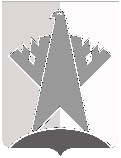 ДУМА СУРГУТСКОГО РАЙОНАХанты-Мансийского автономного округа - ЮгрыРЕШЕНИЕ«18» мая 2018 года                                                                                                             № 428-нпа   г. СургутНа основании постановления Правительства Ханты-Мансийского автономного округа – Югры от 02 декабря 2011 года № 457-п «Об арендной плате за земельные участки земель населенных пунктов»Дума Сургутского района решила:1. Внести в приложение к решению Думы Сургутского района от 01 
декабря 2009 года № 528 «Об утверждении Порядка определения размера арендной платы за земельные участки, находящиеся в муниципальной собственности муниципального образования Сургутский район и предоставленные в аренду без проведения торгов» следующие изменения:1) пункт 7 раздела II изложить в следующей редакции:«7.	Размер арендной платы за использование земельного участка, 
предоставленного собственнику зданий, сооружений, право которого на приобретение в собственность земельного участка ограничено законодательством 
Российской Федерации, определяется в соответствии с пунктами 1 - 5 настоящего раздела, но не выше размера земельного налога. В случае превышения 
указанного предельного размера арендная плата устанавливается в размере, равном размеру земельного налога. В отношении действующих договоров аренды земельных участков, заключённых без учёта указанного предельного размера, размер арендной платы арендодатель изменяет на основании заявления арендатора. Арендная плата в новом размере уплачивается с первого числа первого месяца квартала, следующего за кварталом, в котором было подано соответствующее заявление.»;2) абзац седьмой пункта 3.6 раздела III изложить в следующей редакции:«Арендная плата в новом размере, уплачивается с первого числа первого месяца квартала, следующего за кварталом, в котором произошли такие 
изменения, если иной срок не установлен Федеральным законом от 03 июля 2016 года № 237-ФЗ «О государственной кадастровой оценке», иными нормативными правовыми актами Российской Федерации.»;3) пункты 3.1 - 3.10 раздела III считать пунктами 1 - 10 раздела III соответственно.2. Решение вступает в силу после его обнародования.О внесении изменений в решение Думы Сургутского района от 01 декабря 2009 года № 528 «Об утверждении Порядка определения размера арендной платы за 
земельные участки, находящиеся 
в муниципальной собственности муниципального образования Сургутский район и предоставленные в аренду без проведения торгов»Председатель Думы Сургутского районаА.П. Сименяк«18» мая 2018 годаИсполняющий полномочия главы Сургутского районаМ.Э. Нигматуллин«18» мая 2018 года